									Due February 21, 20242024 NJ FCCLA STATE LEADERSHIP CONFERENCECommuting Chapter Form   Please use this form to confirm that your chapter will be commuting to the NJ FCCLA State Leadership Conference.   Commuting chapters must reserve a hotel room for both Wednesday and Thursday to serve as a chapter hub.  Advisers are expected to reserve one room for every 20 students attending the conference.   We encourage chapters to attend the Wednesday Recognition Dinner.  Anyone who is attending the Awards Session on Wednesday is required to purchase the Thursday lunch option.     Chapter _________________________________________________________________Adviser _________________________________________________________________  E-mail Address ___________________________________________________________# of Members attending  ____  +     #of Advisers/Chaperones _____ =   Total Participants _____Number of rooms you will need for your commuting chapter _______  X  $109.00 = $_________Total # _____ Wednesday, Recognition Dinner Meals @ $37.00 each =    $_____________ Total # _____ Thursday,   Breakfast Buffet @ $25.00 =   $ ____________Total # _____ Thursday, Awards Luncheon Meals @ $32.00 each = $_____________Make checks payable to: 		New Jersey FCCLA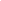 Send the Form and Payment to:	Ms. Patricia DiGioia-LairdNJ FCCLA State Office	John P. Stevens High School	855 Grove Avenue	Edison, New Jersey 08820List the names of each individual and check the day/meals neededWednesdayDinnerThursdayLuncheonList the names of each individual and check the day/meals needed1.2.3.4.5.6.7.8.910.Total the meals required in each column